佛教慈濟醫療財團法人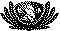 履 歷 表填表時間： 【說明】1.第二項至第七項可視個別需要增減列數。2.請檢附自傳、畢業證書及專業證照影本等資料(均以A4格式)。【為了讓我們對您有更深的了解，請您在簡要的說明下列四個問題的想法】【個人自傳】(可提供附件) 應徵職務： 應徵職務： 應徵職務： 應徵職務： 應徵職務： 應徵職務： 應徵職務： 應徵職務： 訊息來源：網路報章媒體親友校園招募其他訊息來源：網路報章媒體親友校園招募其他訊息來源：網路報章媒體親友校園招募其他訊息來源：網路報章媒體親友校園招募其他訊息來源：網路報章媒體親友校園招募其他訊息來源：網路報章媒體親友校園招募其他訊息來源：網路報章媒體親友校園招募其他訊息來源：網路報章媒體親友校園招募其他訊息來源：網路報章媒體親友校園招募其他訊息來源：網路報章媒體親友校園招募其他訊息來源：網路報章媒體親友校園招募其他訊息來源：網路報章媒體親友校園招募其他訊息來源：網路報章媒體親友校園招募其他訊息來源：網路報章媒體親友校園招募其他訊息來源：網路報章媒體親友校園招募其他訊息來源：網路報章媒體親友校園招募其他訊息來源：網路報章媒體親友校園招募其他訊息來源：網路報章媒體親友校園招募其他訊息來源：網路報章媒體親友校園招募其他訊息來源：網路報章媒體親友校園招募其他訊息來源：網路報章媒體親友校園招募其他訊息來源：網路報章媒體親友校園招募其他訊息來源：網路報章媒體親友校園招募其他訊息來源：網路報章媒體親友校園招募其他一、基本資料一、基本資料一、基本資料一、基本資料一、基本資料一、基本資料一、基本資料一、基本資料一、基本資料一、基本資料一、基本資料一、基本資料一、基本資料一、基本資料一、基本資料一、基本資料一、基本資料一、基本資料一、基本資料一、基本資料一、基本資料一、基本資料一、基本資料一、基本資料一、基本資料一、基本資料一、基本資料一、基本資料一、基本資料一、基本資料一、基本資料一、基本資料姓    名姓    名性別性別性別血型血型血型血型血型血型血型血型照片黏貼處照片黏貼處照片黏貼處照片黏貼處身份證號身份證號生日生日生日年年年年月月月日日照片黏貼處照片黏貼處照片黏貼處照片黏貼處婚姻狀況婚姻狀況□已婚   □未婚□已婚   □未婚□已婚   □未婚□已婚   □未婚□已婚   □未婚身高身高身高體重體重體重體重體重體重體重體重照片黏貼處照片黏貼處照片黏貼處照片黏貼處連絡電話連絡電話通訊：通訊：通訊：通訊：通訊：通訊：通訊：通訊：永久：永久：永久：永久：永久：永久：永久：永久：永久：永久：永久：永久：永久：永久：永久：永久：永久：永久：照片黏貼處照片黏貼處照片黏貼處照片黏貼處連絡地址連絡地址(    ) (    ) (    ) (    ) (    ) (    ) (    ) (    ) (    ) (    ) (    ) (    ) (    ) (    ) (    ) (    ) (    ) (    ) (    ) (    ) (    ) (    ) (    ) (    ) (    ) (    ) 照片黏貼處照片黏貼處照片黏貼處照片黏貼處E-mailE-mail身分別身分別□原住民（     族）  □身心障礙者（輕/度/中度/重度）□原住民（     族）  □身心障礙者（輕/度/中度/重度）□原住民（     族）  □身心障礙者（輕/度/中度/重度）□原住民（     族）  □身心障礙者（輕/度/中度/重度）□原住民（     族）  □身心障礙者（輕/度/中度/重度）□原住民（     族）  □身心障礙者（輕/度/中度/重度）□原住民（     族）  □身心障礙者（輕/度/中度/重度）□原住民（     族）  □身心障礙者（輕/度/中度/重度）□原住民（     族）  □身心障礙者（輕/度/中度/重度）□原住民（     族）  □身心障礙者（輕/度/中度/重度）□原住民（     族）  □身心障礙者（輕/度/中度/重度）□原住民（     族）  □身心障礙者（輕/度/中度/重度）□原住民（     族）  □身心障礙者（輕/度/中度/重度）□原住民（     族）  □身心障礙者（輕/度/中度/重度）□原住民（     族）  □身心障礙者（輕/度/中度/重度）□原住民（     族）  □身心障礙者（輕/度/中度/重度）□原住民（     族）  □身心障礙者（輕/度/中度/重度）□原住民（     族）  □身心障礙者（輕/度/中度/重度）□原住民（     族）  □身心障礙者（輕/度/中度/重度）□原住民（     族）  □身心障礙者（輕/度/中度/重度）□原住民（     族）  □身心障礙者（輕/度/中度/重度）□原住民（     族）  □身心障礙者（輕/度/中度/重度）□原住民（     族）  □身心障礙者（輕/度/中度/重度）□原住民（     族）  □身心障礙者（輕/度/中度/重度）□原住民（     族）  □身心障礙者（輕/度/中度/重度）□原住民（     族）  □身心障礙者（輕/度/中度/重度）□原住民（     族）  □身心障礙者（輕/度/中度/重度）□原住民（     族）  □身心障礙者（輕/度/中度/重度）□原住民（     族）  □身心障礙者（輕/度/中度/重度）□原住民（     族）  □身心障礙者（輕/度/中度/重度）二、學歷二、學歷二、學歷二、學歷二、學歷二、學歷二、學歷二、學歷二、學歷二、學歷二、學歷二、學歷二、學歷二、學歷二、學歷二、學歷二、學歷二、學歷二、學歷二、學歷二、學歷二、學歷二、學歷二、學歷二、學歷二、學歷二、學歷二、學歷二、學歷二、學歷二、學歷二、學歷學位學校名稱學校名稱學校名稱學校名稱學校名稱科  系科  系科  系科  系科  系修業期間 (起迄時間)修業期間 (起迄時間)修業期間 (起迄時間)修業期間 (起迄時間)修業期間 (起迄時間)修業期間 (起迄時間)修業期間 (起迄時間)修業期間 (起迄時間)修業期間 (起迄時間)修業期間 (起迄時間)修業期間 (起迄時間)修業期間 (起迄時間)修業期間 (起迄時間)修業期間 (起迄時間)修業期間 (起迄時間)修業期間 (起迄時間)修業期間 (起迄時間)修業期間 (起迄時間)修業期間 (起迄時間)修業期間 (起迄時間)畢肄業年年年年月月～～～～年年月年年年年月月～～～～年年月三、工作經驗(實習/社團經驗)三、工作經驗(實習/社團經驗)三、工作經驗(實習/社團經驗)三、工作經驗(實習/社團經驗)三、工作經驗(實習/社團經驗)三、工作經驗(實習/社團經驗)三、工作經驗(實習/社團經驗)三、工作經驗(實習/社團經驗)三、工作經驗(實習/社團經驗)三、工作經驗(實習/社團經驗)三、工作經驗(實習/社團經驗)三、工作經驗(實習/社團經驗)三、工作經驗(實習/社團經驗)三、工作經驗(實習/社團經驗)三、工作經驗(實習/社團經驗)三、工作經驗(實習/社團經驗)三、工作經驗(實習/社團經驗)三、工作經驗(實習/社團經驗)三、工作經驗(實習/社團經驗)三、工作經驗(實習/社團經驗)三、工作經驗(實習/社團經驗)三、工作經驗(實習/社團經驗)三、工作經驗(實習/社團經驗)三、工作經驗(實習/社團經驗)三、工作經驗(實習/社團經驗)三、工作經驗(實習/社團經驗)三、工作經驗(實習/社團經驗)三、工作經驗(實習/社團經驗)三、工作經驗(實習/社團經驗)三、工作經驗(實習/社團經驗)三、工作經驗(實習/社團經驗)三、工作經驗(實習/社團經驗)服務單位服務單位服務單位服務單位職稱工作期間工作期間工作期間工作期間工作期間工作期間工作期間工作期間工作期間工作期間年資年資年資年資年資年資年資年資年資工作內容工作內容工作內容工作內容工作內容工作內容工作內容工作內容   年   月～   年   月   年   月～   年   月   年   月～   年   月   年   月～   年   月   年   月～   年   月   年   月～   年   月   年   月～   年   月   年   月～   年   月   年   月～   年   月   年   月～   年   月  年  月  年  月  年  月  年  月  年  月  年  月  年  月  年  月  年  月   年   月～   年   月   年   月～   年   月   年   月～   年   月   年   月～   年   月   年   月～   年   月   年   月～   年   月   年   月～   年   月   年   月～   年   月   年   月～   年   月   年   月～   年   月  年  月  年  月  年  月  年  月  年  月  年  月  年  月  年  月  年  月   年   月～   年   月   年   月～   年   月   年   月～   年   月   年   月～   年   月   年   月～   年   月   年   月～   年   月   年   月～   年   月   年   月～   年   月   年   月～   年   月   年   月～   年   月  年  月  年  月  年  月  年  月  年  月  年  月  年  月  年  月  年  月四、專業證照（請檢附證照影本）四、專業證照（請檢附證照影本）四、專業證照（請檢附證照影本）四、專業證照（請檢附證照影本）四、專業證照（請檢附證照影本）四、專業證照（請檢附證照影本）四、專業證照（請檢附證照影本）四、專業證照（請檢附證照影本）四、專業證照（請檢附證照影本）四、專業證照（請檢附證照影本）四、專業證照（請檢附證照影本）四、專業證照（請檢附證照影本）四、專業證照（請檢附證照影本）四、專業證照（請檢附證照影本）四、專業證照（請檢附證照影本）四、專業證照（請檢附證照影本）四、專業證照（請檢附證照影本）四、專業證照（請檢附證照影本）四、專業證照（請檢附證照影本）四、專業證照（請檢附證照影本）四、專業證照（請檢附證照影本）四、專業證照（請檢附證照影本）四、專業證照（請檢附證照影本）四、專業證照（請檢附證照影本）四、專業證照（請檢附證照影本）四、專業證照（請檢附證照影本）四、專業證照（請檢附證照影本）四、專業證照（請檢附證照影本）四、專業證照（請檢附證照影本）四、專業證照（請檢附證照影本）四、專業證照（請檢附證照影本）四、專業證照（請檢附證照影本）1.1.1.1.1.1.1.1.1.1.1.1.1.1.1.1.1.1.1.1.1.1.1.1.1.1.1.1.1.1.1.1.2.2.2.2.2.2.2.2.2.2.2.2.2.2.2.2.2.2.2.2.2.2.2.2.2.2.2.2.2.2.2.2.3.3.3.3.3.3.3.3.3.3.3.3.3.3.3.3.3.3.3.3.3.3.3.3.3.3.3.3.3.3.3.3.五、工作專長五、工作專長五、工作專長五、工作專長五、工作專長五、工作專長五、工作專長五、工作專長五、工作專長五、工作專長五、工作專長五、工作專長五、工作專長五、工作專長五、工作專長五、工作專長五、工作專長五、工作專長五、工作專長五、工作專長五、工作專長五、工作專長五、工作專長五、工作專長五、工作專長五、工作專長五、工作專長五、工作專長五、工作專長五、工作專長五、工作專長五、工作專長1.1.1.1.1.1.1.1.1.1.1.1.1.1.1.1.1.1.1.1.1.1.1.1.1.1.1.1.1.1.1.1.2.2.2.2.2.2.2.2.2.2.2.2.2.2.2.2.2.2.2.2.2.2.2.2.2.2.2.2.2.2.2.2.3.3.3.3.3.3.3.3.3.3.3.3.3.3.3.3.3.3.3.3.3.3.3.3.3.3.3.3.3.3.3.3.六、其他六、其他六、其他六、其他六、其他六、其他六、其他六、其他六、其他六、其他六、其他六、其他六、其他六、其他六、其他六、其他六、其他六、其他六、其他六、其他六、其他六、其他六、其他六、其他六、其他六、其他六、其他六、其他六、其他六、其他六、其他六、其他希 望 待 遇希 望 待 遇希 望 待 遇可上班日 可上班日 可上班日 可上班日 可上班日 可上班日 可上班日 可上班日 可上班日 年    月    日年    月    日年    月    日年    月    日年    月    日年    月    日年    月    日年    月    日年    月    日年    月    日年    月    日年    月    日年    月    日年    月    日希 望 待 遇希 望 待 遇希 望 待 遇期望面談日期望面談日期望面談日期望面談日期望面談日期望面談日期望面談日期望面談日期望面談日年    月    日年    月    日年    月    日年    月    日年    月    日年    月    日年    月    日年    月    日年    月    日年    月    日年    月    日年    月    日年    月    日年    月    日一、您所認識的慈濟二、您為何要應徵慈濟的工作三、您能在慈濟發揮或貢獻的專長為何四、請分享您的「人生的關鍵時刻」，其帶給您的影響或啟發